Lottery and Enrollment Policy Change Notification InstructionsPurpose: To notify the Public Education Commission (PEC) of a change in the school’s lottery and enrollment policy.  Submission Deadline: Changes to the lottery and enrollment forms that comply with the PED policy on lottery practices do not require prior approval of the PEC; however, notice must be received within 30 calendar days of the change.  Notifications completed 14 days prior to the next PEC meeting will be placed on the next agenda.  Notifications of this type are typically placed on the consent agenda; however, any notification may be removed from the consent agenda and moved to the regular agenda for full discussion and possible action by the PEC.Meeting minutes of the governing board of the school and the PEC will serve as an amendment to, or compliance with, the charter contract regarding this change.The school must provide: □ Fully completed form □ Approved board minutes or certification of the vote taken by the board regarding the change□ Description of and rationale for the change□ A red-lined copy of the lottery policy and enrollment forms and instructions□ A clean copy of the new lottery policy and enrollment forms and instructionsContact charter.schools@state.nm.us with questions about completing or submitting documents.Lottery and Enrollment Policy Change Notification FormSubmit this form and all supporting documents to charter.schools@ped.nm.govThe Charter Contract was entered into by and between the New Mexico Public Education Commission (PEC) and , hereafter "the school," effective on .  Current section & language in school’s lottery and enrollment form and instructions which will be changed or replaced (can refer to red-line copy provided): New section & language to change or replace what is provided above (can refer to red-line copy provided):   Effective Date: The school's notification is hereby submitted by:Signature of School Representative: ___________________________   Date: ____________Signature of Governing Board Chair: __________________________   Date: ____________For PEC/CSD use onlyPEC Meeting Date: Agenda: ☐ Consent (typical)	☐ Regular (unusual circumstance)The school’s notification was:   Accepted	☐ Rejected (provide reason) Electronic signature of CSD Director: _________________________   Date: _____________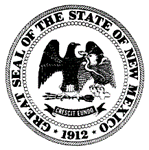 New Mexico Public Education Commission (PEC)